ENROLMENT FORM TERM 1 2019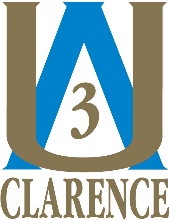 Name 1: ______________________  Name 2: ____________________Phone:   _____________________    Email:   _____________________MONDAY COURSESCODENAME 1NAME 2Session 1	9.30-10.25Session 1	9.30-10.25Session 1	9.30-10.25Session 1	9.30-10.25German for BeginnersM111Whodunnit?M112Global War on JournalismM113Painting (This session is full: session 2 is open)M114Good and Bad GovernmentM115Session 2	10.50-11.50	Session 2	10.50-11.50	Session 2	10.50-11.50	Session 2	10.50-11.50	The WritersM121Volcanic EarthM122Virtual Walk on the Midlands HighwayM123Painting    * new members welcomeM124Line Dancing – Continuing 1M125Seated Tai ChiM126Session 3	12.00-1.00Session 3	12.00-1.00Session 3	12.00-1.00Session 3	12.00-1.00Exploring Poetry M131KaleidoscopeM132Updates on Astronomy & Cosmology Science 2019 M133Continuation Tai ChiM134German ConversationM135Session 4	1.15-2.15Session 4	1.15-2.15Session 4	1.15-2.15Session 4	1.15-2.15Line Dancing – Continuing 2M141WEDNESDAY COURSESCODENAME 1NAME 2Session 1	9.30-10.25Session 1	9.30-10.25Session 1	9.30-10.25Session 1	9.30-10.25Inside the AtomW111Peace Education ProgramW112CalligraphyW113Traditional Chinese PaintingW114Mah JongW115Session 2	10.50-11.50Session 2	10.50-11.50Session 2	10.50-11.50Session 2	10.50-11.50U3A SingalongW121A Reflection of the Times: Austen’s Men and Dickens’ WomenW122French ClubW123SpanishW124Tai ChiW125Session 3	12.00-1.00Session 3	12.00-1.00Session 3	12.00-1.00Session 3	12.00-1.00Play ReadingW131Armchair TravelW132The Prison Industrial Complex: Is Prison for Punishment or as Punishment? W133Myths and Misconceptions (Series 1)W134Circle DancingW135Learn to Play ChessW136Session 4	1.15-2.15Session 4	1.15-2.15Session 4	1.15-2.15Session 4	1.15-2.15Line Dancing – Beginners W141